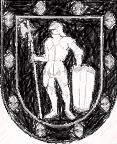 ALYTAUS REGIONO PLĖTROS TARYBASPRENDIMASDĖL ALYTAUS REGIONO PLĖTROS TARYBOS 2015 M. SPALIO 26 D. SPRENDIMO NR. 51/6S-34 „DĖL ALYTAUS REGIONO PLĖTROS 2014 -2020 M. PLANO TVIRTINIMO“ PAKEITIMO2019 m. lapkričio 27  d. Nr.51/6S-58AlytusAlytaus regiono plėtros taryba n u s p r e n d ž i a :Pakeisti Alytaus regiono 2014–2020 metų plėtros planą, patvirtintą Alytaus regiono plėtros tarybos 2015 m. spalio 26 d. sprendimu Nr. 51/6S-34 „Dėl Alytaus regiono 2014-2020 m. plėtros plano patvirtinimo“ ir jį išdėstyti nauja redakcija (pridedama).Tarybos pirmininkas                                                                                                      Nerijus Cesiulis